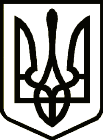                                                                     УкраїнаУПРАВЛІННЯ ОСВІТИ І НАУКИ ЧЕРНІГІВСЬКОЇ ОБЛДЕРЖАДМІНІСТРАЦІЇКОМУНАЛЬНИЙ ЗАКЛАД«ЧЕРНІГІВСЬКА ОБЛАСНА СТАНЦІЯ ЮНИХ НАТУРАЛІСТІВ»вул.Франка2а, м.Чернігів,14021,тел.(0462)644-740, e-mail:oblsuncn@ukr.net, сайт: https://chernigivsun.e-schools.info, код ЄДРПОУ 1421779501.02. 2022 року  № 01-20/ 24                   На №_____________ від ___________                                                                      Про  проведення обласного конкурсу дослідницько-експериментальних робіт зприродознавства «Юний дослідник»Шановні колеги!Відповідно до наказу  Управління освіти і науки Чернігівської обласної державної адміністрації від 26 січня 2022 року № 20 «Про проведення обласного конкурсу дослідницько-експериментальних робіт з природознавства "Юний дослідник"»  у лютому-березні  2022 року комунальний заклад «Чернігівська обласна станція юних натуралістів» проводить обласний конкурс дослідницько-експериментальних робіт з природознавства «Юний дослідник» (далі – Конкурс). Положення про Конкурс на сайті станції юних натуралістів: https://content.e-schools.info/ChernigivSUN/library/%D0%9D%D0%B0%D0%BA%D0%B0%D0%B7_%D0%AE%D0%BD%D0%B8%D0%B9_%D0%B4%D0%BE%D1%81%D0%BB%D1%96%D0%B4%D0%BD%D0%B8%D0%BA_82_%D0%BE%D1%82_23.02.2016.pdf  та у додатку.Захід пройде в дистанційному форматі:- І етап (відбірковий)- лютий-березень 2022 року (заочно);- ІІ етап (фінальний) відбудеться  у березні 2022 року (онлайн).До участі  в Конкурсі запрошуються здобувачі освіти закладів загальної середньої  та  позашкільної освіти віком від 9 до 11 років включно.Для участі у І (відбірковому) етапі учасники надсилають до 03 березня 2022 року включно на поштову адресу комунального закладу «Чернігівська обласна станція юних натуралістів» (вул. І. Франка, 2а, м. Чернігів, 14021): 1) заявку на участь у Конкурсі, заповнену за формою згідно з додатком до Положення;2) дослідницько-експериментальну роботу, оформлену згідно вимог, визначених у Положенні. На підставі поданих матеріалів організаційний комітет проведе відбір учасників ІІ (фінального) етапу конкурсу, які захищатимуть свої експериментально-дослідницькі роботи за допомогою сервісу Google Meet.Дата та час проведення ІІ етапу Конкурсу, посилання на сервіс Google Meet буде повідомлено у додатковому листі. Просимо інформацію про захід довести до відома директорів, педагогічних працівників  та здобувачів освіти закладів загальної середньої та позашкільної освіти.Додатки  2: на 11 аркушах.З повагоюДиректор                                                                                              Людмила ТРЕГУБОВА Тетяна  Биццько (0462) 644-740      Місцеві органи управління освітою Заклади освіти обласного      підпорядкування